GUÍA DE INGLÉS¿QUÉ APRENDEREMOS?¿Qué necesito saber?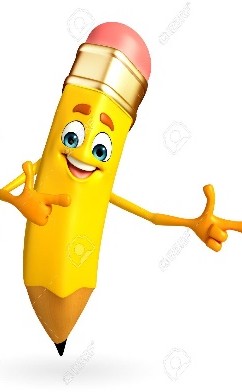 Entonces:Comprender es: Percibir y tener una idea clara de lo que se dice, se hace o sucede o descubrir el sentido profundo de algo.Entendemos por:Entonces, en esta guía utilizaremos las palabras descritas arriba:Instrucciones: Realiza las actividades en tu cuaderno de Inglés.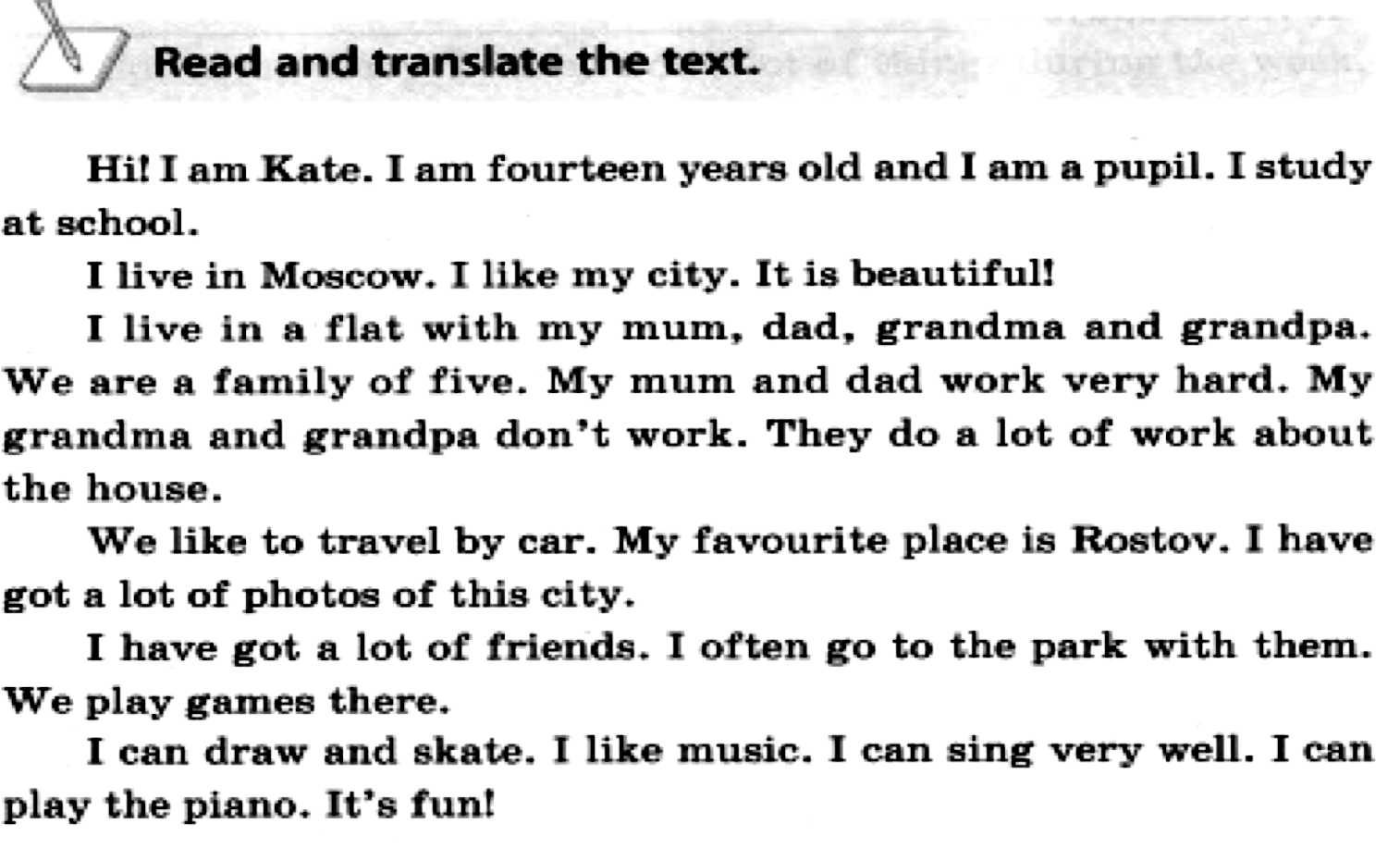 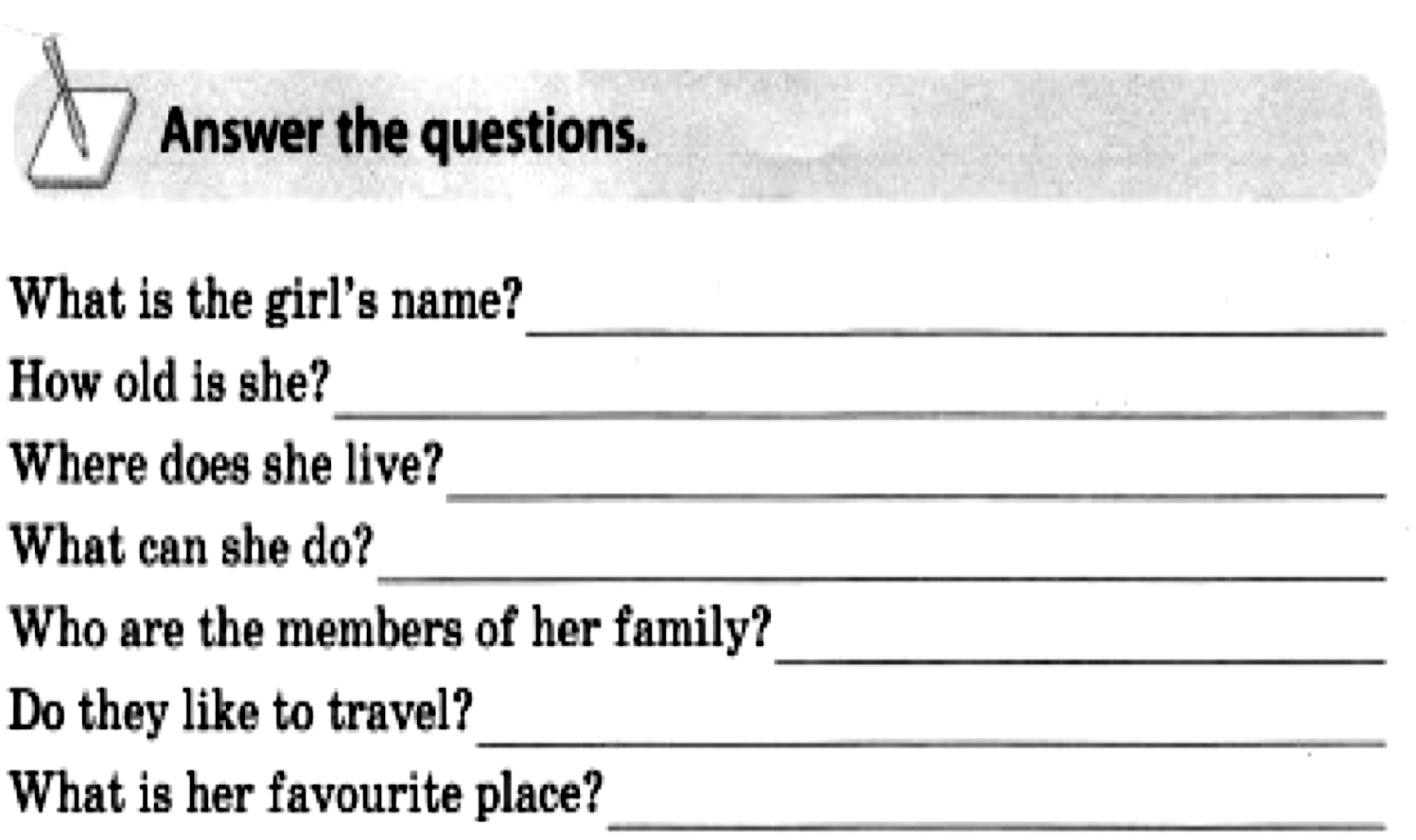 Marca subrayando lo que dice cada pregunta anterior. Te damos una ayudita!!¿Cuál es el nombre de la niña?	¿Quién es la niña?¿Cómo se viste la niña?	¿Cuántos años tiene?¿Dónde vive ella?	¿Está viva o muerta ella?¿Qué hora tiene la niña?	¿Qué puede hacer ella?¿Cuántos miembros tiene su familia?	¿Quiénes son los miembros de su familia?¿Les gusta viajar a ellos?	¿Qué es lo que más les gusta?¿Cuál es el lugar favorito de ella?	¿Qué plaza es su favorita?¿De qué sirve comprender textos simples en inglés? ¿En que te pueden ayudar?REMEMBER*Enviar foto de la guia desarrollada al whatsapp del curso y archivar en cuaderno de la asignatura.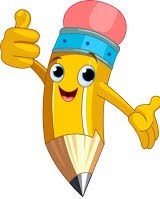 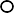 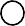 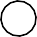 Autoevaluación o Reflexión personal sobre la actividad:1.- ¿Qué fue lo más difícil de este trabajo? ¿Por qué?…………………………………………………………………………………………………………………..Name:Grade: 7°ADate: semana N° 7Objetivo (s): OA1 -Demostrar comprensión de ideas generales e información explícita en textos orales adaptados y auténticos simples, literarios y no literarios, en diversos formatos audiovisuales (como exposiciones orales, conversaciones, descripciones, instrucciones, procedimientos, narraciones, rimas y juegos de palabras, canciones), acerca de temasvariados (experiencias personales, temas de otras asignaturas, del contexto inmediato, de actualidad e interés global o de otras culturas) y que contienen las funciones del año.Contenidos: Comprension lectora.Objetivo de la semana: Mejorar la comprension lectora del idioma inglés.Habilidad: Comprenden texto simple sobre descripcion de una familia.Palabra en inglésSignificadoComo se pronunciaPupilPupilo/estudiantePupilMoscowMoscúMóscouCityCiudadsitiFlatDepartamentoFlatWorkTrabajarGuorkHardDuroJardA lotMuchoA lotTravelViajarTravelRostov(nombre de la ciudad)RostovHave gotTengoJav gotDrawDibujarDroSkatePatinarEskeitCanPuedoKanFunDivertidoFan